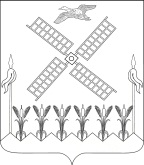 АДМИНИСТРАЦИЯ  КОПАНСКОГО СЕЛЬСКОГО ПОСЕЛЕНИЯ  ЕЙСКОГО РАЙОНАП О С Т А Н О В Л Е Н И Е от     22.01.2020                                                              №   16ст.КопанскаяОб утверждении Порядка оформления результатов мероприятий по контролю без взаимодействия с юридическими лицами, индивидуальными предпринимателями при осуществлении муниципального контроля на территории Копанского  сельского поселения Ейского районаВ соответствии со ст. 8.3 Федерального закона от 26 декабря 2008 года № 294-ФЗ «О защите прав юридических лиц и индивидуальных предпринимателей при осуществлении государственного контроля (надзора) и муниципального контроля», Уставом Копанского  сельского поселения Ейского района п о с т а н о в л я ю:1. Утвердить Порядок оформления результатов мероприятий по контролю без взаимодействия с юридическими лицами, индивидуальными предпринимателями  при осуществлении муниципального контроля на территории Копанского  сельского поселения Ейского района (прилагается).2. Общему отделу администрации Копанского  сельского поселения Ейского района (Скляренко) обнародовать настоящее постановление в специально установленных местах в соответствии с Порядком опубликования (обнародования) муниципальных правовых актов и разместить на официальном сайте Копанского  сельского поселения Ейского района в информационно-телекоммуникационной сети «Интернет».3. Постановление вступает в силу со дня его обнародования.Глава Копанского сельскогопоселения Ейского района                                                                 И.Н. ДиденкоПРИЛОЖЕНИЕ УТВЕРЖДЕНпостановлением администрации Копанского  сельского поселения Ейского районаот ______________ № _____Порядок оформления результатов мероприятий по контролю без взаимодействия с юридическими лицами, индивидуальными предпринимателями  при осуществлении муниципального контроля на территории Копанского  сельского поселения Ейского района1. Настоящий Порядок разработан в соответствии с требованиями ст. 8.3 Федерального закона от 26 декабря 2008 года № 294-ФЗ «О защите прав юридических лиц и индивидуальных предпринимателей при осуществлении государственного контроля (надзора) и муниципального контроля» и устанавливает правила оформления результатов мероприятий по муниципальному контролю, в том числе результатов плановых (рейдовых) осмотров, обследований, исследований, измерений, наблюдений, на территории Копанского  сельского поселения Ейского района, при проведении которых не требуется взаимодействия с юридическими лицами, индивидуальными предпринимателями.2. Результаты проведения мероприятий по контролю без взаимодействия оформляются в виде акта.3. Акт должен содержать:а) дату и номер задания на проведение мероприятия по контролю;б) фамилии, имена, отчества (при наличии), должности лиц администрации Копанского  сельского поселения Ейского района, осуществлявших проведение мероприятия по контролю без взаимодействия;в) наименование объекта контроля (юридического лица, индивидуального предпринимателя), в отношение которого проводилось мероприятие по контролю без взаимодействия;г) период проведения мероприятия по контролю без взаимодействия;д) вид мероприятия по контролю без взаимодействия;е) сведения о результатах мероприятий по контролю без взаимодействия, в том числе информацию о выявленных нарушениях либо признаках нарушений обязательных требований (при наличии).4. Акт составляется и подписывается должностными лицами, проводившими мероприятие по контролю без взаимодействия, в срок, не превышающий трех рабочих дней после завершения мероприятий по контролю без взаимодействия.К акту должны быть приложены документы, иные материалы, обосновывающие выводы, содержащиеся в акте.5. В случае выявления нарушений либо признаков нарушений обязательных требований начальником отдела администрации Копанского сельского поселения Ейского района, к компетенции которого относится проведение мероприятия по контролю, принимаются меры в соответствии с предоставленными полномочиями.Начальник общего отдела                                                         Л.В. Скляренко